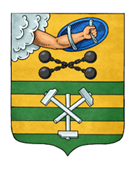 ПЕТРОЗАВОДСКИЙ ГОРОДСКОЙ СОВЕТ45 сессия 28 созываРЕШЕНИЕот 15 сентября 2021 г. № 28/45-732О внесении изменений в РегламентПетрозаводского городского Совета На основании пункта 16 статьи 19, статьи 65 Устава Петрозаводского городского округа Петрозаводский городской Совет РЕШИЛ:Внести в Регламент Петрозаводского городского Совета, утвержденный Решением Петрозаводского городского Совета от 23.04.2009 № XXVI/XXIX-593, следующие изменения:1. В абзаце седьмом пункта 10.2 статьи 10 слова «в количестве, соответствующем числу депутатов Совета» заменить словами «в количестве 33 штук».2. В пункте 10.3 статьи 10: 2.1. Абзац третий дополнить предложением следующего содержания: «В строку 3 протокола вносится число погашенных бюллетеней (неиспользованных, испорченных).».2.2. В абзаце четвертом цифру «3» заменить цифрой «4».2.3. В абзаце пятом цифры «4», «5» заменить цифрами «5», «6» соответственно.2.4. В абзаце шестом цифру «6» заменить цифрой «7».2.5. В абзаце седьмом цифру «7» заменить цифрой «8».3. В статье 20:3.1. В абзаце втором пункта 20.2 слова «в количестве, соответствующем числу депутатов Совета» заменить словами «в количестве 33 штук».3.2. В пункте 20.3:3.2.1. Абзац третий дополнить предложением следующего содержания: «В строку 3 протокола вносится число погашенных бюллетеней (неиспользованных, испорченных).».3.2.2. В абзаце четвертом цифру «3» заменить цифрой «4».3.2.3. В абзаце пятом цифры «4», «5» заменить цифрами «5», «6» соответственно.3.2.4. В абзаце шестом цифры «6», «7» заменить цифрами «7», «8» соответственно.4. В статье 24:4.1. В абзаце шестом слова «в количестве, соответствующем числу депутатов Совета» заменить словами «в количестве 33 штук».4.2. Абзац двенадцатый дополнить предложением следующего содержания: «В строку 3 протокола вносится число погашенных бюллетеней (неиспользованных, испорченных).».4.3. В абзаце тринадцатом цифру «3» заменить цифрой «4».4.4. В абзаце четырнадцатом цифры «4», «5» заменить цифрами «5», «6» соответственно.4.5. В абзаце пятнадцатом цифру «6» заменить цифрой «7».4.6. В абзаце шестнадцатом цифру «7» заменить цифрой «8».5. В Приложении № 2 таблицу изложить в следующей редакции:«».6. В Приложении № 4 таблицу изложить в следующей редакции:«».7. В Приложении № 8 таблицу изложить в следующей редакции:«».1.Число бюллетеней, полученных счетной комиссией от аппарата городского Совета2.Число бюллетеней, выданных депутатам для голосования3.Число погашенных бюллетеней 4.Число бюллетеней, содержащихся в ящике для голосования5.Число действительных бюллетеней6.Число недействительных бюллетеней7.Фамилия, имя, отчество кандидатаЧисло голосов, поданных за каждого кандидатаЧисло голосов, поданных за каждого кандидата8.Число голосов, поданных против всех1.Число бюллетеней, полученных счетной комиссией от аппарата городского Совета2.Число бюллетеней, выданных депутатам для голосования3.Число погашенных бюллетеней 4.Число бюллетеней, содержащихся в ящике для голосования5.Число действительных бюллетеней6.Число недействительных бюллетенейВарианты голосованияВарианты голосованияЧисло голосовЧисло голосов7.Голосовали «за»8.Голосовали «против»1.Число бюллетеней, полученных счетной комиссией от аппарата городского Совета2.Число бюллетеней, выданных депутатам для голосования3.Число погашенных бюллетеней 4.Число бюллетеней, содержащихся в ящике для голосования5.Число действительных бюллетеней6.Число недействительных бюллетеней7.Фамилия, имя, отчество кандидатаЧисло голосов, поданных за каждого кандидатаЧисло голосов, поданных за каждого кандидата8.Число голосов, поданных против всехИ.о. ПредседателяПетрозаводского городского Совета                                   А.Ю. ХанцевичГлава Петрозаводского городского округа                          В.К. Любарский